В ПОМОЩЬ ИНДИВИДУАЛЬНОМУ ПРЕДПРИНИМАТЕЛЮ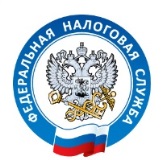 В ПОМОЩЬ ИНДИВИДУАЛЬНОМУ ПРЕДПРИНИМАТЕЛЮВ ПОМОЩЬ ИНДИВИДУАЛЬНОМУ ПРЕДПРИНИМАТЕЛЮВ ПОМОЩЬ ИНДИВИДУАЛЬНОМУ ПРЕДПРИНИМАТЕЛЮНа что нужно обратить особое внимание при взаимодействии с налоговой службой при ведении деятельности!Уважаемый налогоплательщик! После получения документов о государственной регистрации рекомендуем записаться на обучение для начинающих предпринимателей, которое проводится в Вашей налоговой инспекции каждый четверг с 14.00 до 15.00, зарегистрироваться в сервисе «Личный кабинет индивидуального предпринимателя», ознакомиться с нижеприведенной информацией и определиться с применяемой системой налогообложения.Внимание! Данное пособие содержит краткую информацию. В целях ведения (прекращения) деятельности необходимо подробно изучать нормативные документы.На что нужно обратить особое внимание при взаимодействии с налоговой службой при ведении деятельности!Уважаемый налогоплательщик! После получения документов о государственной регистрации рекомендуем записаться на обучение для начинающих предпринимателей, которое проводится в Вашей налоговой инспекции каждый четверг с 14.00 до 15.00, зарегистрироваться в сервисе «Личный кабинет индивидуального предпринимателя», ознакомиться с нижеприведенной информацией и определиться с применяемой системой налогообложения.Внимание! Данное пособие содержит краткую информацию. В целях ведения (прекращения) деятельности необходимо подробно изучать нормативные документы.На что нужно обратить особое внимание при взаимодействии с налоговой службой при ведении деятельности!Уважаемый налогоплательщик! После получения документов о государственной регистрации рекомендуем записаться на обучение для начинающих предпринимателей, которое проводится в Вашей налоговой инспекции каждый четверг с 14.00 до 15.00, зарегистрироваться в сервисе «Личный кабинет индивидуального предпринимателя», ознакомиться с нижеприведенной информацией и определиться с применяемой системой налогообложения.Внимание! Данное пособие содержит краткую информацию. В целях ведения (прекращения) деятельности необходимо подробно изучать нормативные документы.На что нужно обратить особое внимание при взаимодействии с налоговой службой при ведении деятельности!Уважаемый налогоплательщик! После получения документов о государственной регистрации рекомендуем записаться на обучение для начинающих предпринимателей, которое проводится в Вашей налоговой инспекции каждый четверг с 14.00 до 15.00, зарегистрироваться в сервисе «Личный кабинет индивидуального предпринимателя», ознакомиться с нижеприведенной информацией и определиться с применяемой системой налогообложения.Внимание! Данное пособие содержит краткую информацию. В целях ведения (прекращения) деятельности необходимо подробно изучать нормативные документы.Необходимо знатьКраткие сведенияПолная информация на сайте ФНС России www.nalog.gov.ruПолезные сервисы и программное обеспечение на сайте ФНС России www.nalog.ru в разделах «Все сервисы» и «Программные средства»Общий режимналогообложенияОбщий режим налогообложения является основным и применяется по умолчанию, если ИП не подал в налоговый орган заявление о переходе на один из специальных налоговых режимов.Главные налоги, которые ИП должен уплачивать при общем режиме:налог на доходы физических лиц (НДФЛ);налог на добавленную стоимость (НДС).Главная - ИП - ИП платят налогиСервисы:«Создай свой бизнес»«Налоговый калькулятор-выбор подходящего режима налогообложения»Налог на доходы физических лиц (НДФЛ)Налоговая декларация о фактически полученных доходах представляется в налоговый орган по месту учета налогоплательщика не позднее 30 апреля года, следующего за истекшим налоговым периодом (форма 3-НДФЛ, КНД 1151020).Сумма налога по итогам налогового периода, уплачивается в срок не позднее 15 июля года, следующего за истекшим налоговым периодом.ИП, нотариусы, адвокаты и другие лица, занимающиеся в установленном действующим законодательством порядке частной практикой, самостоятельно исчисляют и уплачивают налог на доходы физических лиц по суммам доходов, полученных от осуществления такой деятельности. ИП по итогам первого квартала, полугодия, девяти месяцев исчисляют сумму авансовых платежей исходя из ставки налога, фактически полученных доходов, профессиональных и стандартных налоговых вычетов, а также с учетом ранее исчисленных сумм авансовых платежей.Авансовые платежи по итогам первого квартала, полугодия, девяти месяцев уплачиваются ИП не позднее 25-го числа первого месяца, следующего соответственно за первым кварталом, полугодием, девятью месяцами налогового периода.В случае прекращения деятельности до конца налогового периода, налогоплательщики обязаны в пятидневный срок со дня прекращения такой деятельности представить налоговую декларацию о фактически полученных доходах в текущем налоговом периоде.Уплата налога при прекращении деятельности производится не позднее чем через 15 календарных дней с момента подачи такой декларации.В соответствии с Федеральным законом от 23.11.2020 № 372-ФЗ с 01.01.2021 вводится  прогрессивная ставка налога на доходы физических  лиц в размере 15%. Ставка в размере 15% применяется в том случае, если годовой доход налогоплательщика превысит 5 млн руб. В соответствии с Федеральным законом от 01.04.2020 №102-ФЗ (в ст.214.2 НК РФ) с  01.01.2021 года вступают в силу  дополнения в НК РФ в части налогообложения процентов по вкладам физических лиц. Данными изменениями устанавливается ставка по НДФЛ в размере 13% в отношении доходов в виде процентов по вкладам (остаткам на счетах) в банках (данное положение применяются к доходам, полученным налогоплательщиками, начиная с 1 января 2021).Главная - ИП - ИП платят налоги – НДФЛГлавная-Документы-Налоговый кодексСервисы: «Создай свой бизнес»ПО для заполнения декларации:«Декларация»«Налогоплательщик ЮЛ»Налог на добавленную стоимость (НДС)НДС (налог на добавленную стоимость) - это федеральный косвенный налог, которым облагается добавленная стоимость товаров (работ, услуг), имущественных прав. Продавец предъявляет его покупателю дополнительно к их цене. По НДС установлены три основные ставки - 20%, 10% и 0%, а также расчетные ставки 10/110, 20/120, 16,67, которые используются в зависимости от вида операции.Плательщиками НДС являются (п. 1 ст. 143 НК РФ): индивидуальные предприниматели, применяющие общую систему налогообложения, импортеры товаров в Россию, плательщики единого сельскохозяйственного налога (с 01.01.2019).Налогоплательщики исчисляют НДС (п. 1 ст. 146, ст. 168 НК РФ) при: продаже товаров (работ, услуг); при безвозмездной передаче имущества (оказании услуг, выполнении работ); при получении авансов от покупателей (заказчиков); при импорте (ввозе товаров в РФ); при выполнении  строительно – монтажных работ для собственного потребления. В определенных случаях налог исчисляется и уплачивается налоговым агентом (ст.161 НК РФ). При расчете налога к уплате исчисленный НДС уменьшается на сумму вычетов.Пунктом.2 ст.146 НК РФ и ст.149 НК РФ предусмотрены операции по реализации товаров (работ, услуг), не признаваемые объектом налогообложения, освобождаемые от налогообложения НДС.Индивидуальные предприниматели вправе использовать освобождение от исполнения обязанностей налогоплательщика, связанных с исчислением и уплатой налога, если за три предшествующих последовательных календарных месяца сумма выручки от реализации товаров (работ, услуг) без учета налога не превысила в совокупности два миллиона рублей (ст.145 НК РФ).Налоговая декларация по НДС, в том числе нулевая, представляется в налоговый орган по месту учета в электронной форме по телекоммуникационным каналам связи через оператора электронного документооборота в срок не позднее 25-го числа месяца, следующего за истекшим налоговым периодом (кварталом) (форма по КНД 1151001).Уплата НДС производится по итогам каждого налогового периода равными долями не позднее 25 числа каждого из трех месяцев, следующих за истекшим налоговым периодом.Главная - ИП - ИП платят налоги – НДСГлавная-Документы-Налоговый кодексСервисы: «Создай свой бизнес»«Проверка корректности заполнения счетов-фактур»ПО для заполнения декларации:«Налогоплательщик ЮЛ»Упрощенная система налогообложения (УСН)Упрощенная система налогообложения (УСН) – это один из специальных налоговых режимов, который подразумевает особый порядок уплаты налогов и ориентирован на представителей малого и среднего бизнеса.При применении УСН применяются налоговые ставки:- 15% - при объекте "доходы минус расходы";- 6% - при объекте "доходы".Для отдельных категорий налогоплательщиков Законом Забайкальского края от 04.05.2010 № 360-ЗЗК предусмотрены пониженные ставки при соблюдении определенных условий: - 5% - при объекте "доходы минус расходы";- 1 и 2% - при объекте "доходы".Критерии применения УСН:- Уровень дохода - не более 150 млн руб. за год.- Средняя численность работников не - более 100 человек.- Остаточная стоимость основных средств - не более 150 млн руб.С 01.01.2021 года, при превышении (на 50 млн руб. по доходам, на 30 человек по штату), можно остаться на УСН, налог считается по повышенным ставкам:- 20% - при объекте "доходы минус расходы";- 8% - при объекте "доходы".Лимиты в 150 и 200 млн руб. подлежат индексации за счет применения коэффициента-дефлятора 1,032.Не вправе применять УСН налогоплательщики, указанные в п. 3 ст. 346.12 НК РФ.В рамках УСН можно выбрать объект налогообложения «доходы» или «доходы, уменьшенные на величину расходов». При выборе объекта налогообложения учитывайте затратность бизнеса, то есть наличие постоянных и обоснованных материальных издержек. Если расходы велики, то лучше выбрать объект «доходы минус расходы» (это выгодно для торговых и производственных фирм). Если расходы небольшие, подойдет объект «доходы» (например, для сдачи помещений в аренду или оказания консультационных услуг). Все доходы и расходы (или только доходы) нужно фиксировать в специальной Книге учета доходов и расходов. Форма Книги учета доходов и расходов утверждена приказом Минфина России от 22.10.2012 № 135н.Вновь зарегистрированный ИП вправе уведомить о переходе на УСН не позднее 30 календарных дней с даты постановки на учет в налоговом органе (форма № 26.2-1, КНД 1150001). Сменить объект налогообложения возможно только со следующего года, письменно уведомив об этом налоговый орган до 31 декабря текущего налогового периода (года) (форма № 26.2-6, КНД 1150016).Налогоплательщик обязан сообщить в налоговый орган об утрате права применения УСН и переходе на иной режим налогообложения в течение 15 календарных дней по истечении отчетного (налогового) периода (форма № 26.2-2, КНД 1150003).Налогоплательщик, применяющий УСН, вправе перейти на иной режим налогообложения с начала календарного года, уведомив об этом налоговый орган не позднее 15 января года, в котором он предполагает перейти на иной режим налогообложения (форма № 26.2-3, КНД 1150002).Налоговая декларация представляется в налоговый орган по месту жительства ИП не позднее 30 апреля, следующего за истекшим налоговым периодом (форма по КНД 1152017)В случае прекращения деятельности в качестве ИП в текущем отчетном (налоговом) периоде, налоговая декларация по УСН представляется не позднее 25 календарных дней с даты снятия с учета ИП.ИП, применяющие УСН, уплачивают:- авансовые платежи по налогу – не позднее 25 календарных дней со дня окончания отчетного периода (I квартала, полугодия и 9 месяцев);- налог по итогам налогового периода – не позднее 30 апреля года, следующего за истекшим налоговым периодом (календарным годом), то есть не позднее срока, установленного для подачи налоговой декларации.В соответствии с положениями Закона Забайкальского края от 24.06.2015 № 1178-ЗЗК установлена налоговая ставка в размере 0 процентов в течение 2 налоговых периодов для индивидуальных предпринимателей, впервые зарегистрированных на территории Забайкальского края, применяющих упрощенную систему налогообложения и осуществляющих предпринимательскую деятельность в производственной, социальной и (или) научной сферах, а также в сфере бытовых услуг населению и услуг по предоставлению мест для временного проживания.Главная - ИП - ИП платят налоги – УСНГлавная-Документы-Налоговый кодексСервисы: «Создай свой бизнес»«Налоговый калькулятор-выбор подходящего режима налогообложения»ПО для заполнения декларации:«Налогоплательщик ЮЛ»Патентная система налогообложения(ПСН)Налогоплательщиками признаются ИП, перешедшие на патентную систему налогообложения.ПСН применяется в отношении видов деятельности, указанных в п.2 ст. 346.43 НК РФ.ИП подает заявление на получение патента (форма № 26.5-1 по КНД 1150010) лично или через представителя, направляет в виде почтового отправления с описью вложения или передает в электронной форме по ТКС, в налоговый орган по месту жительства не позднее чем за 10 дней до начала применения ПСН.В случае если ИП планирует осуществлять предпринимательскую деятельность на основе патента в субъекте РФ, в котором не состоит на учете по месту жительства, указанное заявление подается в любой территориальный налоговый орган этого субъекта РФ по выбору ИП.ИП обязан заявить в налоговый орган об утрате права на применение ПСН или о прекращении предпринимательской деятельности, в отношении которой применялась ПСН, в течение 10 календарных дней со дня наступления обстоятельства, являющегося основанием для утраты права, или со дня прекращения предпринимательской деятельности, в отношении которой применялась ПСН (формы № 26.5-3, КНД 1150025, № 26.5-4, КНД 1150026).Налогоплательщики производят уплату налога ПСН по месту постановки на учет в налоговом органе в следующие сроки: 1) если патент получен на срок до шести месяцев, - в размере полной суммы налога в срок не позднее срока окончания действия патента; 2) если патент получен на срок от шести месяцев до календарного года: в размере одной трети суммы налога в срок не позднее девяноста календарных дней после начала действия патента; в размере двух третей суммы налога в срок не позднее срока окончания действия патента; 3) если произведен перерасчет суммы налога в соответствии с абзацем третьим пункта 1 статьи 346.51 НК РФ, то сумма налога, подлежащая доплате, уплачивается не позднее 20 дней со дня снятия с учета налогоплательщика в налоговом органе.Налоговая декларация по налогу, уплачиваемому в связи с применением ПСН, в налоговые органы не представляется.ИП ведут учет доходов от реализации, полученных при осуществлении видов предпринимательской деятельности, в отношении которых применяется ПСН, в Книге учета доходов ИП, применяющего патентную систему налогообложения.В соответствии с положениями Закона Забайкальского края от 24.06.2015 № 1178-ЗЗК установлена налоговая ставка в размере 0 процентов в течение 2 налоговых периодов для индивидуальных предпринимателей, впервые зарегистрированных на территории Забайкальского края, применяющих патентную систему налогообложения и осуществляющих предпринимательскую деятельность в производственной, социальной и (или) научной сферах, а также в сфере бытовых услуг населению.Главная - ИП - ИП платят налоги – ПСНГлавная-Документы-Налоговый кодексСервисы: «Создай свой бизнес»«Налоговый калькулятор-выбор подходящего режима налогообложения»«Налоговый калькулятор-расчет стоимости патента»Единый сельскохозяйственный налог (ЕСХН)ЕСХН разработан и введен специально для производителей сельскохозяйственной продукции. К ней относится продукция растениеводства, сельского и лесного хозяйства, животноводства, в том числе полученная в результате выращивания и доращивания рыб и других водных биологических ресурсов. Если индивидуальный предприниматель не производит сельхозпродукцию, а только осуществляет ее первичную или последующую (промышленную) переработку, он не вправе применять ЕСХН.Не вправе переходить на уплату ЕСХН налогоплательщики, указанные в п.6 ст. 346.2 НК РФ.Налог уплачивается с прибыли, полученной индивидуальным предпринимателем от всех видов деятельности. Прибыль – это разница между доходами и расходами за год (полугодие). Закрытый перечень расходов, которые индивидуальный предприниматель может учесть при расчете ЕСХН, установлен п. 2 ст. 346.5 Налогового кодекса. Плательщик ЕСХН может воспользоваться правом на освобождение от уплаты НДС. Для этого ему необходимо подать в налоговый орган уведомление  - не позднее 20-го числа месяца, начиная с которого используется право на освобождение.Вновь зарегистрированный ИП вправе уведомить о переходе на ЕСХН не позднее 30 календарных дней с даты постановки на учет в налоговом органе. ИП, изъявившие желание перейти на ЕСХН со следующего календарного года, уведомляют об этом налоговый орган по месту жительства индивидуального предпринимателя не позднее 31 декабря календарного года, предшествующего календарному году, начиная с которого они переходят на ЕСХН (форма № 26.1-1, КНД 1150007).Налогоплательщик обязан сообщить в налоговый орган об утрате права на применение ЕСХН в течение 15 дней по истечении отчетного (налогового) периода (форма N 26.1-2, КНД 1150015).Уведомление о прекращении предпринимательской деятельности, в отношении которой применялся ЕСХН, направляется в налоговый орган не позднее 15 дней со дня прекращения деятельности (форма N 26.1-7, КНД 1150027)Декларация по ЕСХН представляется не позднее 31 марта года, следующего за истекшим налоговым периодомНалогоплательщики ЕСХН уплачивают:авансовые платежи по итогам отчетного периода – не позднее 25 июля;сумму налога по итогам налогового периода (календарного года) – не позднее 31 марта года, следующего за истекшим налоговым периодом (годом).Главная - ИП - ИП платят налоги – ЕСХНГлавная-Документы-Налоговый кодексСервисы: «Создай свой бизнес»«Налоговый калькулятор-выбор подходящего режима налогообложения»ПО для заполнения декларации:«Налогоплательщик ЮЛ»Налог на профессиональный доход На территории Забайкальского края с 01.09.2020 года введен специальный налоговый режим  “Налог на профессиональный доход” в соответствии с Законом  Забайкальского края от 16.07.2020 № 1839-ЗЗК "О введении на территории Забайкальского края специального налогового режима "Налог на профессиональный доход". Новый спецрежим могут применять физические лица и индивидуальные предприниматели (самозанятые), у которых одновременно соблюдаются следующие условия:- они получают доход от самостоятельного ведения деятельности или использования имущества; - при ведении этой деятельности не имеют работодателя, с которым заключен трудовой договор; - не привлекают для этой деятельности наемных работников по трудовым договорам;- вид деятельности, условия ее осуществления не попадают в перечень исключений, указанных в статьях 4 и 6 Федерального закона № 422-ФЗ от 27.11.2018.Налог на профессиональный доход можно платить и при осуществлении других видов деятельности, если соблюдаются все условия, предусмотренные Федеральным  законом № 422-ФЗ от 27.11.2018.Налог на профессиональный налог можно платить только пока сумма дохода нарастающим итогом в течение года не превысит 2,4 млн руб. Особенности применения специального налогового режима: индивидуальные предприниматели не уплачивают налог на доходы физических лиц с тех доходов, которые не облагаются налогом на профессиональный доход, налог на добавленную стоимость, за исключением НДС при ввозе товаров на территорию России. Индивидуальные предприниматели, которые  зарегистрировались в качестве  налогоплательщиков налога на профессиональный доход, не уплачивают фиксированные  страховые взносы. На других специальных налоговых режимах страховые взносы нужно уплачивать даже при отсутствии дохода.Способы регистрации для использования специального налогового режима НПД:1. Использование бесплатного мобильного приложения  “Мой налог или сервсиа «Личный кабинет плательщика НПД» на сайте www.nalog.gov.ru.”2. Использование ресурсов уполномоченных кредитных организаций (банки, интернет-платформы). Главная - ФЛ - граждане платят налоги – НПДИР «База знаний»Часто задаваемые вопросы, тематика “Налог на профессиональный доход (Самозанятые)”, регион “75-Забайкальский край”Страховые взносы «за себя»В соответствии со ст. 419 НК РФ индивидуальные предприниматели являются плательщиками страховых взносов. Исчисление суммы страховых взносов, подлежащих уплате за расчетный период плательщиками, указанными в подп. 2 п. 1 ст. 419 НК РФ, производится ими самостоятельно в соответствии со статьей 430 НК РФ. Обязанность уплаты ИП страховых взносов в фиксированном размере возникает с момента его государственной регистрации (независимо от вида осуществляемой предпринимательской деятельности и получаемых от неё доходов) и до момента исключения его из ЕГРИП. Неведение предпринимательской деятельности не является основанием для освобождения от уплаты страховых взносов. Исключение: см. раздел «Налог на профессиональный доход»Взносы в фиксированном размере рассчитываются в соответствии с пунктом 1 статьи 430 НК РФ следующим образом:Если плательщик начинает осуществлять предпринимательскую либо иную профессиональную деятельность не с начала расчетного периода, либо прекращает деятельность в течение расчетного периода, то фиксированный размер страховых взносов, подлежащих уплате им за этот расчетный период, определяется пропорционально количеству календарных месяцев. За неполный месяц предпринимательской деятельности фиксированный размер страховых взносов определяется пропорционально количеству календарных дней этого месяца, в течение которых плательщиком осуществлялась предпринимательская деятельность.Согласно п.7 статьи 430 НК РФ ИП могут не начислять и не уплачивать взносы на ОПС и ОМС за периоды, указанные в п. 1,3,6-8 ч.1. статьи 12 Федерального закона № 400-ФЗ «О страховых пенсиях».Суммы страховых взносов за расчетный период уплачиваются плательщиками не позднее 31 декабря текущего календарного года (п. 2 ст. 432 НК РФ).  Страховые взносы, исчисленные с суммы дохода плательщика, превышающей 300 000 руб. за расчетный период, уплачиваются – не позднее 1 июля, следующего за истекшим расчетным периодом (п. 2 ст. 432 НК РФ). В случае прекращения физическим лицом деятельности ИП, уплата страховых взносов такими плательщиками осуществляется не позднее 15 календарных дней с даты снятия с учета в налоговом органе (п. 4 ст. 432 НК РФ). Для индивидуальных предпринимателей, не имеющих наемных работников, представление отчетности по страховым взносам в налоговый орган законодательно не установлено.Главная - ИП - ИП платят налоги – Страховые взносы за ИПГлавная-Документы-Налоговый кодексСервисы: «Создай свой бизнес» «Калькулятор - расчета страховых взносов»Страховые взносы за работниковИП, производящие выплаты и иные вознаграждения физическим лицам, согласно ст. 419 Налогового кодекса РФ являются плательщиками страховых взносов (далее – ИП – работодатели). В силу ст. 420 НК РФ объектом обложения страховыми взносами для организаций признаются выплаты и иные вознаграждения в пользу физических лиц, подлежащих обязательному социальному страхованию:- в рамках трудовых отношений и по гражданско-правовым договорам, предметом которых являются выполнение работ, оказание услуг;- по договорам авторского заказа в пользу авторов произведений;- по договорам о передаче прав практически на все результаты интеллектуальной деятельности.Перечень выплат, не подлежащих обложению страховыми взносами, приведен в ст. 422 НК РФ.Тарифы страховых взносов установлены ст. 425 Налогового кодекса РФ в следующих размерах:Предельная величина базы для исчисления страховых взносов на обязательное пенсионное страхование и страховых взносов на случай временной нетрудоспособности и в связи с материнством ежегодно устанавливается Правительством РФ, и составляет:Категории плательщиков, имеющие право на применение пониженных тарифов страховых взносов, а также условия их применения установлены ст. 427 НК РФ.Для плательщиков страховых взносов, производящих выплаты и иные вознаграждения физическим лицам, в отношении выплат и иных вознаграждений в пользу физических лиц, занятых на соответствующих видах работ, указанных в п. п. 1, 2 - 18 ч. 1 ст. 30 Федерального закона от 28.12.2013 № 400-ФЗ "О страховых пенсиях", применяются дополнительные тарифы страховых взносов на обязательное пенсионное страхование в соответствии со ст. 428 Налогового кодекса РФ.ИП - работодатели, производящие выплаты в пользу физических лиц, представляют расчет по страховым взносам ежеквартально не позднее 30-го числа месяца, следующего за расчетным (отчетным) периодом ) (п. 7 ст. 431 НК РФ).Исчисление и уплата страховых взносов производится ежемесячно. Срок уплаты страховых взносов не позднее 15-го следующего календарного месяца, в котором произведены выплаты в пользу физических лиц (п.3 ст. 431 НК РФ).ИП - работодатели, у которых численность физических лиц, в пользу которых производятся выплаты, превышает 10 человек, представляют расчеты по страховым взносам в электронной форме по ТКС. Если численность физических лиц, в пользу которых производятся выплаты, 10 и менее человек, то расчет по страховым взносам может быть представлен как в бумажном, так и в электронном виде.Приказом ФНС России от 15.10.2020 № ЕД-7-11/752@ отменена форма "Сведения о среднесписочной численности работников за предшествующий календарный год". С расчетного периода 2020 года информация о среднесписочной численности работников организации представляется в составе расчета по страховым взносам. Показатель "среднесписочная численность" отражается на титульном листе расчета по страховым взносам. Соответствующие изменения утверждены приказом ФНС России от 15.10.2020 № ЕД-7-11/751@.Главная - ИП - ИП платят налоги – Страховые взносы за работниковГлавная-Документы-Налоговый кодексСервисы: «Создай свой бизнес»ПО для заполнения расчета:«Налогоплательщик ЮЛ»Налоговая отчетность в случае наличия работниковНалогоплательщики (налоговые агенты, страхователи), осуществляющие выплаты в пользу физических лиц, обязаны представлять в налоговый орган:1.	Расчет по страховым взносам не позднее 30-го числа месяца, следующего за расчетным (отчетным) периодом (КНД 1151111).2.	Расчет сумм НДФЛ, исчисленных и удержанных налоговым агентом (форма 6-НДФЛ, КНД 1151099). За первый квартал, полугодие, девять месяцев - не позднее последнего дня месяца, следующего за соответствующим периодом, за год - не позднее 1 марта года, следующего за истекшим налоговым периодом.3. Сведения по форме 2-НДФЛ за 2020 год - не позднее 1 марта 2021 года (форма 2-НДФЛ, КНД 1151078);Начиная с I квартала 2021 года справка 2-НДФЛ включается в состав расчета 6-НДФЛ (п. 2 ст. 230 НК РФ). Главная - Налогообложение в Российской Федерации - Представление налоговой и бухгалтерской отчетностиПО для заполнения декларации (расчета):«Налогоплательщик ЮЛ»«Tester»Представление налоговой отчетности в электронной формеПреимущества данного способа представления:- Нет необходимости посещать налоговые органы (отчетность в режиме 24/7).- Сокращение количества технических ошибок.- Оперативность обновления форматов представления отчетности.- Гарантия подтверждения доставки документов. - Защита отчетности, представляемой в электронной форме по ТКС, от просмотра и корректировки третьими лицами.- Возможность получения в электронном виде справки о состоянии расчетов с бюджетом, выписки операций по расчетам с бюджетом, перечня налоговой и бухгалтерской отчетности, представленной в налоговую инспекцию, акта сверки расчетов по налогам, сборам, пеням и штрафам, актуальных разъяснения ФНС России по налоговому законодательству, а также направление в налоговые органы запроса информационного характера.Способ подключения:- Выбираем оператора связи и заключаем с ним договор.- Получаем электронную подпись.- Приобретаем программное обеспечение.Сдать налоговую и бухгалтерскую отчетность без посещения налоговой инспекции, приобретения ЭЦП и программного обеспечения можно также через пункты коллективного доступа.Перечень операторов связи и пунктов коллективного доступа спрашивайте в отделах работы с налогоплательщиками Вашей инспекции.С 1 июля 2021 года получить квалифицированную электронную подпись для ИП и нотариусов можно будет бесплатно в аккредитованном удостоверяющем центре ФНС России. Получить квалифицированную электронную подпись ИП и нотариуса сможет лично ИП и нотариус (получение электронной подписи по доверенности законодательством не предусмотрено). Главная - Налогообложение в Российской Федерации - Представление налоговой и бухгалтерской отчетностиСервисы: «Создай свой бизнес»"Представление налоговой и бухгалтерской отчетности в электронном виде"Применение контрольно-кассовой техники (ККТ)Если индивидуальный предприниматель осуществляет расчеты наличными денежными средствами и (или) в безналичном порядке за товары, работы, услуги с физическими лицами, то он обязан применять контрольно-кассовую технику (ККТ). Для этого необходимо подать заявление о регистрации ККТ. Других документов не требуется.Заявление о регистрации ККТ с регистрационного учета подается индивидуальным предпринимателем на бумажном носителе в любой территориальный налоговый орган или онлайн через личный кабинет. С помощью личного кабинета индивидуальные предприниматели могут:осуществлять все регистрационные действия с кассовыми аппаратами – зарегистрировать, перерегистрировать или снять с учета без посещения налогового органа;обращаться в налоговые органы, предоставлять различную информацию и документы, получать запросы и сообщения налоговых органов;получать информацию о производителях ККТ и фискальных накопителей, экспертных организациях, а также операторах фискальных данных и соискателях разрешения на обработку фискальных данных.Главная - ИП - Контрольно-кассовая техникаСервисы: «Создай свой бизнес»Оформление распоряжения о переводе денежных средств (платежное поручение)Расчеты ИП с бюджетом производятся в безналичной форме через расчетный счет. Чтобы деньги поступили по назначению, нужно правильно заполнить платежное поручение. Говорить о том, что платежное поручение заполнено правильно, можно, если по его реквизитам однозначно идентифицируется счет Федерального казначейства, получатель средств, плательщик, а также назначение платежа и налоговый  период.Заполнить платежное поручение удобнее в электронном виде. В этом вам помогут сервисы сайта www.nalog.gov.ru, они позволят быстро и без ошибок сформировать платежный документ, автоматически определив необходимые реквизиты. Заполненное платежное поручение предоставляется в банк.Если в платежном поручении допущена ошибка, необходимо подать в инспекцию заявление об уточнении платежа.Главная - ИП – Уплатить налоги и пошлиныСервисы:  «Уплата налогов и пошлин»ЗадолженностьЕсли налоги, сборы, страховые взносы не уплачены в срок, то налоговый орган принимает меры по их принудительному взысканию за счет средств на счетах в банках или за счет имущества неплательщика (ст. 46, 47, 76 Налогового кодекса). Если же финансовое положение не позволяет погасить долг, то налоговый орган может предоставить отсрочку или рассрочку по уплате налогов, сборов, страховых взносов. Для этого должны быть основания, перечисленные в ст. 64 НК РФ.Главная - ИП – Наличие задолженности или переплатыСервисы: «Создай свой бизнес»«Уплата налогов, страховых взносов физических лиц»Камеральные налоговые проверкиКамеральная налоговая проверка – это проверка соблюдения законодательства о налогах и сборах на основе налоговой декларации и документов, которые налогоплательщик самостоятельно сдал в налоговую инспекцию, а также документов, которые имеются у налогового органа.Порядок проведения камеральной проверки установлен статьей 88 НК РФ.Главная – Деятельность - Контрольная работа – Камеральные проверкиСервисы:«Создай свой бизнес»Ответственность за несвоевременное представление (непредставление) отчетностиЗа несвоевременное представление (непредставление) отчетности в налоговый орган предусмотрена ответственность в виде наложения штрафа согласно ст. 119, 126 Налогового Кодекса РФ, в виде приостановления операций по счетам в банке и переводов электронных денежных средств согласно ст. 76 НК РФ.Также непредставление отчетности в течение 15 месяцев может стать поводом для исключения индивидуального предпринимателя из ЕГРИП по инициативе налогового органа. В последующем не допускается регистрация индивидуального предпринимателя, если не истекли три года со дня его исключения из ЕГРИП по решению регистрирующего органа.Непредставление отчетности может стать поводом для исключения индивидуального предпринимателя из Единого реестра субъектов малого и среднего предпринимательства.Главная-Документы-Налоговый кодексСервисы:«Нормативные и методические материалы ФНС России»«Прозрачный бизнес»«Единый реестр субъектов малого и среднего предпринимательства»Прекращение деятельности ИППрием (выдача) документов на государственную регистрацию производятся в Едином регистрационном центре Забайкальского края (г. Чита, ул. Бутина, 10) или в филиалах (офисах) Многофункционального центра предоставления государственных и муниципальных услуг Забайкальского края.Вам потребуются следующие документы:- заявление о государственной регистрации прекращения физическим лицом деятельности в качестве индивидуального предпринимателя в связи с принятием им решения о прекращении данной деятельности (форма № Р26001);- квитанция об уплате госпошлины в размере 160 руб. С 01.01.2019 при направлении документов для государственной регистрации в форме электронных документов, в том числе через МФЦ и нотариуса, уплачивать государственную пошлину не требуется!- документ, подтверждающий представление сведений в территориальный орган Пенсионного фонда (не обязательно). Если заявитель не представит этот документ, нужную информацию территориальный орган Пенсионного фонда направит налоговому органу в электронном виде в рамках межведомственного обмена.После проведения регистрационных действий заявитель лично или через представителя по нотариально удостоверенной доверенности может получить:- лист записи ЕГРИП;- уведомление о снятии с учета в налоговом органе физического лица в качестве индивидуального предпринимателя.В случае отказа в государственной регистрации Вы получите документ, в котором изложена причина отказа.Главная – Деятельность -  Иные функции ФНС России – Регистрация ЮЛ и ИПСервисы:«Создай свой бизнес»«Уплата госпошлины»«Государственная регистрация юридических лиц и индивидуальных предпринимателей»